16.04.2020г.     10  класс    Тема. Применение основных тригонометрических формул для решения уравнений.1)Прочитать п.11.3( Рассмотреть примеры №1,2,3,4), и примеры предложенные нижепример 1.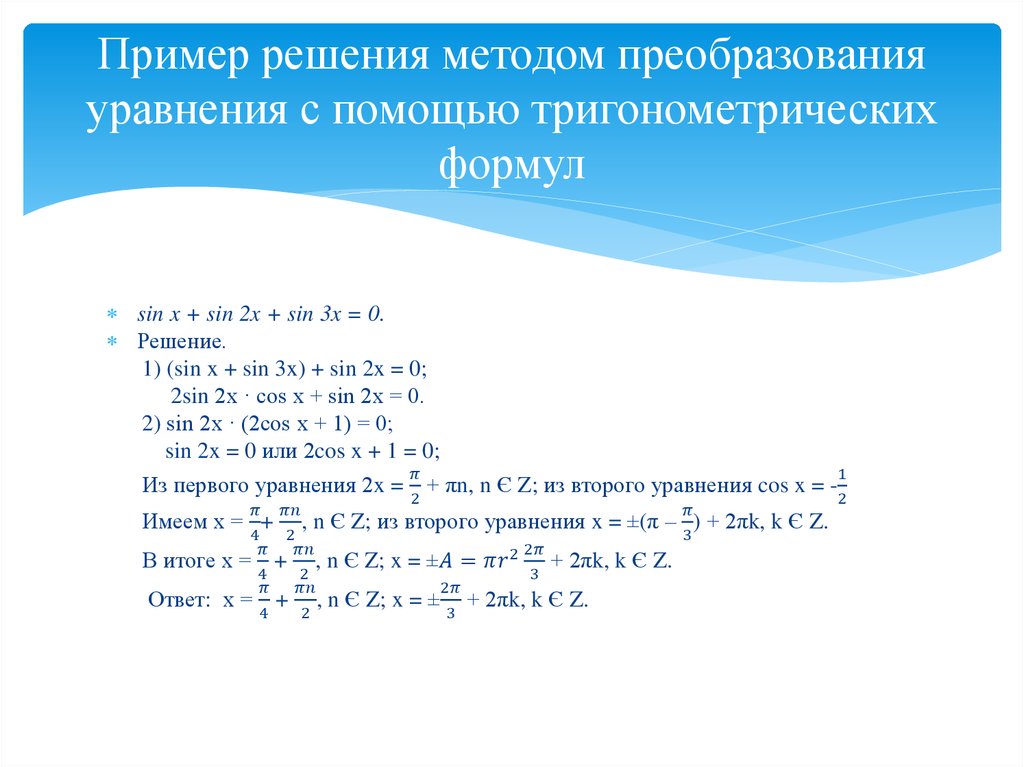 пример 2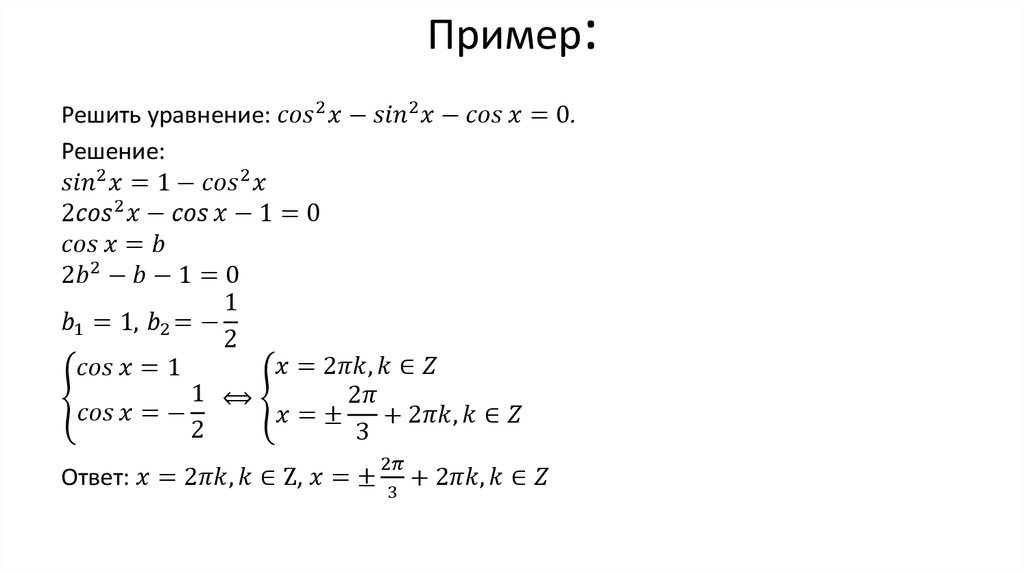 2)Выполнить самостоятельно №11.15(а,г),11.16 (а,г),11.17(а) (повторить формулы)